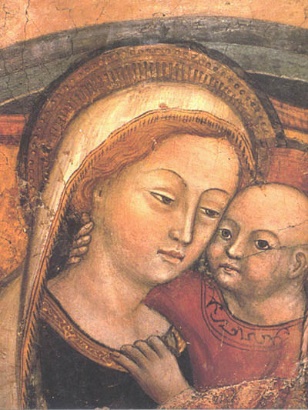 CHRISTMAS SCHEDULEPlease take home a copy of the Christmas schedule with times of Confessions and Holy Mass over the Christmas season.COLLECTIONSLast week’s offertory collection came to £707£510 was donated to the collection for the St Nicholas Care Fund.Many thanks for your ongoing support of the parish.GLASGOW ROYAL INFIRMARYSunday Mass within Glasgow Royal Infirmary will be celebrated at a new time of 3.30 pm from Sunday 5th January 2020. Mass is celebrated by Hospital Chaplains Fr Stuart and Fr Augustine every Sunday. If you would be interested in volunteering, or if you are currently an Extraordinary Minister of Holy Communion and would be interested in this ministry within the hospital, please contact Paul on 07402274007.If you are in hospital it is necessary to request Chaplaincy services. Inform a nurse that you wish to see a Catholic priest. If you know in advance that you will be going into hospital, I will be happy to celebrate the Sacrament of the Sick with you beforehand. POPE FRANCIS TWEETSIN these days before Christmas we praise the Lord for the gratuitousness of salvation, for the gratuitousness of life, for everything He gives us for free. Everything is grace. @PontifexEAST END DEANERY CHOIRThe annual Christmas Concert will take place in St Thomas’ Church on Sunday 22nd December 2019. Tickets can be purchased at the door on the night or from OLoGC parishioners who are in the choir.ARCHDIOCESE OF GLASGOW VOCATIONS DISCERNMENT EVENINGS:  CATECHESIS – ADORATION - FELLOWSHIPThese will take place on 31st January, 28th February, 27th March, 24th April and 29th May. For further information contact Fr. Ross Campbell, ross.campbell2@glasgow.ac.uk  or telephone 0141 339 4315POPE FRANCIS WRITES:Excerpts from Admirabile Signum, Pope Francis’ reflection on the crib.I would like now to reflect on the various elements of the nativity scene in order to appreciate their deeper meaning. First, there is the background of a starry sky wrapped in the darkness and silence of night. We represent this not only out of fidelity to the Gospel accounts, but also for its symbolic value. We can think of all those times in our lives when we have experienced the darkness of night. Yet even then, God does not abandon us, but is there to answer our crucial questions about the meaning of life. Who am I? Where do I come from? Why was I born at this time in history? Why do I love? Why do I suffer? Why will I die? It was to answer these questions that God became man. His closeness brings light where there is darkness and shows the way to those dwelling in the shadow of suffering (cf. Lk 1:79).The landscapes that are part of the nativity scene also deserve some mention. Frequently they include the ruins of ancient houses or buildings, which in some instances replace the cave of Bethlehem and become a home for the Holy Family. These ruins appear to be inspired by the thirteenth-century Golden Legend of the Dominican Jacobus de Varagine, which relates a pagan belief that the Temple of Peace in Rome would collapse when a Virgin gave birth. More than anything, the ruins are the visible sign of fallen humanity, of everything that inevitably falls into ruin, decays and disappoints. This scenic setting tells us that Jesus is newness in the midst of an aging world, that he has come to heal and rebuild, to restore the world and our lives to their original splendour.It is customary to add many symbolic figures to our nativity scenes. First, there are the beggars and the others who know only the wealth of the heart. They too have every right to draw near to the Infant Jesus; no one can evict them or send them away from a crib so makeshift that the poor seem entirely at home. Indeed, the poor are a privileged part of this mystery; often they are the first to recognize God’s presence in our midst.The presence of the poor and the lowly in the nativity scene remind us that God became man for the sake of those who feel most in need of his love and who ask him to draw near to them. Jesus, “gentle and humble in heart” (Mt 11:29), was born in poverty and led a simple life in order to teach us to recognize what is essential and to act accordingly. The nativity scene clearly teaches that we cannot let ourselves be fooled by wealth and fleeting promises of happiness. We see Herod’s palace in the background, closed and deaf to the tidings of joy. By being born in a manger, God himself launches the only true revolution that can give hope and dignity to the disinherited and the outcast: the revolution of love, the revolution of tenderness. From the manger, Jesus proclaims, in a meek yet powerful way, the need for sharing with the poor as the path to a more human and fraternal world in which no one is excluded or marginalized.HAPPY CHRISTMASFr Joe and Deacon Tommy wish you and your loved ones the graces and blessings of the holy season of Christmas.POPE FRANCIS SPEAKSGeneral Audience, Wednesday 25th September 2019:Dear Brothers and Sisters: In our catechesis on the Acts of the Apostles, we continue to follow the spread of the Gospel throughout the world. In the early Christian community some complained that their widows were being neglected in the distribution of bread. The Apostles, aware of their principal calling to preach the Word of God, discerned a solution to maintain the harmony between the service of the Word and service to the poor. They instituted seven men, on whom they imposed hands, to carry out works of charity. One of these seven deacons, Stephen, proclaimed Christ’s Paschal Mystery as the key to the whole history of the covenant, but his words met with resistance. Yet, even when condemned to death, Stephen entrusted his life into the Lord’s hands and forgave his adversaries. The actions of this first martyr teach us that our identity as God’s children consists in abandoning ourselves to the Father and forgiving those who offend us. Let us ask the Lord that, by contemplating the martyrs of the past and present, we may live a full life, accepting the martyrdom of daily fidelity to the Gospel and conformity to Christ.FERTILITY CARE SCOTLAND We are opening a new clinic in the Diocesan offices, Paisley on alternative Monday evenings from 7 – 9pm. We run clinics in Edinburgh, Hamilton, Aberdeen and Paisley. At Fertility Care Scotland we teach The Billings Ovulation Method of Natural Fertility Regulation, which helps couples achieve or postpone pregnancy in a natural way. We can help couples optimize their chances of conceiving. Our service is free and confidential and no appointment is necessary. We invite you to come and visit us at one of our clinics. Phone: 0141 221 0858; E-Mail: info@fertilitycare.org.uk;www.fertilitycare.org.uk Join us on facebook  www.facebook.com/fertilitycarescotland Follow us on Twitter:   www.twitter.com/billingsscot VOCATION DISCERNMENTA series of evening of catechesis, prayer and support has been organised for next year. Anyone considering their future and what God is calling them to do is welcome. The next meeting is at 7.00pm pm on Fri 10th May 2019 in Turnbull Hall, Southpark Terrace, G12 8LG.28th November – Sr Roseann Reddy – The Challenge (II); Building a Culture of Life;   12th December – Sr Andrea Fraille – The Challenge (III): Male and Female He Created Them. 